ThundapawKitten/Cat Contract       THUNDAPAW………………………………………………………………………………………………..       D.O.B; ………………………………Sex……………Microchip no ………………………………………………………        Colour……………………………………………………………………………………………………………………………….       Sire…………………………………………………………………………………………………………………………………...       Dam………………………………………………………………………………………………………………………………….. UNDER NO CIRCUMSTANCES IS THIS KITTEN/CAT ALLOWED TO ROAM OUTDOORS.UNDER NO CIRCUMSTANCES IS THIS KITTEN/CAT TO BE DECLAWED.Buyer is responsible for kind loving attention and proper care of the kitten/cat which includes but is not limited to regular, ongoing veterinary care, good food, fresh water and indoor sanitary facilities. A deposit will secure a kitten for you.Deposits are NON-REFUNDABLE. Our Ultimate goal is to breed kittens that are descended from cats that are clear of HCM.Extra vaccines (Rabies etc) are not included in kitten/cat cost.  FULL PAYMENT is required before shipping OVERSEAS/INTERSTATE. Buyer understands that the purchase price DOES NOT include the cost of shipping and extra vaccinations and tests. Buyer is responsible for all shipping fees and appropriate carrier and health certificates.New kittens may show signs of stress including but not limited to diarrhoea, constipation, runny nose, watery eyes, sneezing. Please allow a period of 1-2 weeks for your new kitten/cat to settle in to their surroundings, if you are at all concerned please seek your vets’ advice and also please inform me.Breeder guarantees the kitten/cat to be healthy at the time of purchase. Buyer is ADVISED to take the kitten for a veterinary inspection within the first 72 hours of receiving the kitten; costs of such visit are the responsibility of the buyer. If the buyer is concerned about a health issue and wants to return the kitten, a letter from their vet is required stating why the kitten/cat's health is in question. Buyer agrees to pay return shipping if required.Buyer agrees to collect the kitten /cat on agreed date suitable with kitten appropriate age. If buyer needs to extend time, before collection the breeder will continue to accommodate the kitten at no extra cost for 3 days. If the kitten is unable to be collected after this time, the buyer agrees to pay the breeder a fee of $30 per day until collection.  Of course all the love and continued socialisation will continue.Buyer agrees to provide proper enclosed housing, diet, fresh water, parasite control and general health care including the completion of immunisations plus annual boosters and prompt veterinary care for any illness or condition requiring medical attention.As the Maine Coon Cat is a semi longhaired breed, the buyer is aware of the need to regularly groom the kittens coat as part of the kitten/cats ongoing maintenance.Buyer will inform the breeder of any changes to their email, street addresses or telephone number. I need to keep up with the health status of all THUNDAPAW kittens to ensure I am breeding healthy Maine Coons.If at some point in time the buyer is unable/unwilling to care for this pet and are unable to re-home in the same conditions, the breeder will accept the cat back to find a suitable home. BUYER AGREES TO NEVER HAND THE KITTEN/CAT INTO THE RSCPA/OTHER SHELTER, OR OUT IN THE STREET. Monies WILL NOT be exchanged.  The ultimate goal of THUNDAPAW is to relocate the kitten/cat again into a suitable forever home.If the worst thing should happen, and the kitten dies within its first year of life, due to a congenital defect, a replacement cat/kitten will be made available only with a veterinarian certificate stating the cause of death. NO CASH REFUND WILL BE GIVEN.PURCHASER:NAME...........................................................................................................................................ADDRESS…………………………………………………………………………………………............................................EMAIL…………………………………………………………………………………………………………………………………………HOME PH……………………………………………………………………MOBILE………………………………………………….LOCAL SHIRE……………………………………………………………………………………………………………………………….BREEDER –    THUNDAPAW    MAINE COON CATSS C MOLLOY………………………………………………                                                  DATE………………………………     Thank you for your support and care of your new family member. And remember I am always here if you need help or want advice,Regards,   Sue Molloy.          www.thundapaw.com     and 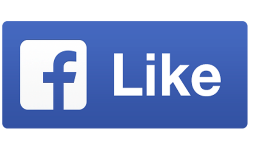 